Предмет: математика, 13.04.Тема: «Решение примеров на умножение и деление»Разобрать алгоритм умножения многозначных чисел на однозначное число.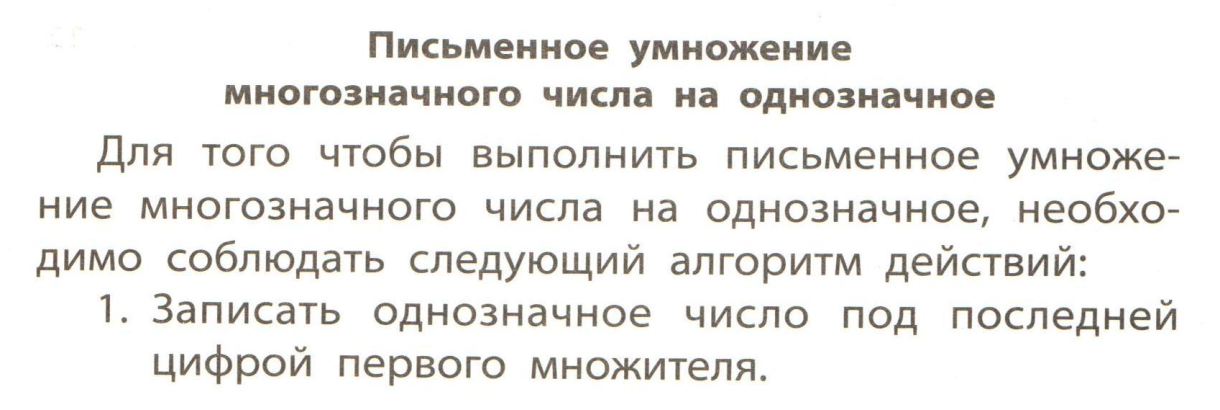 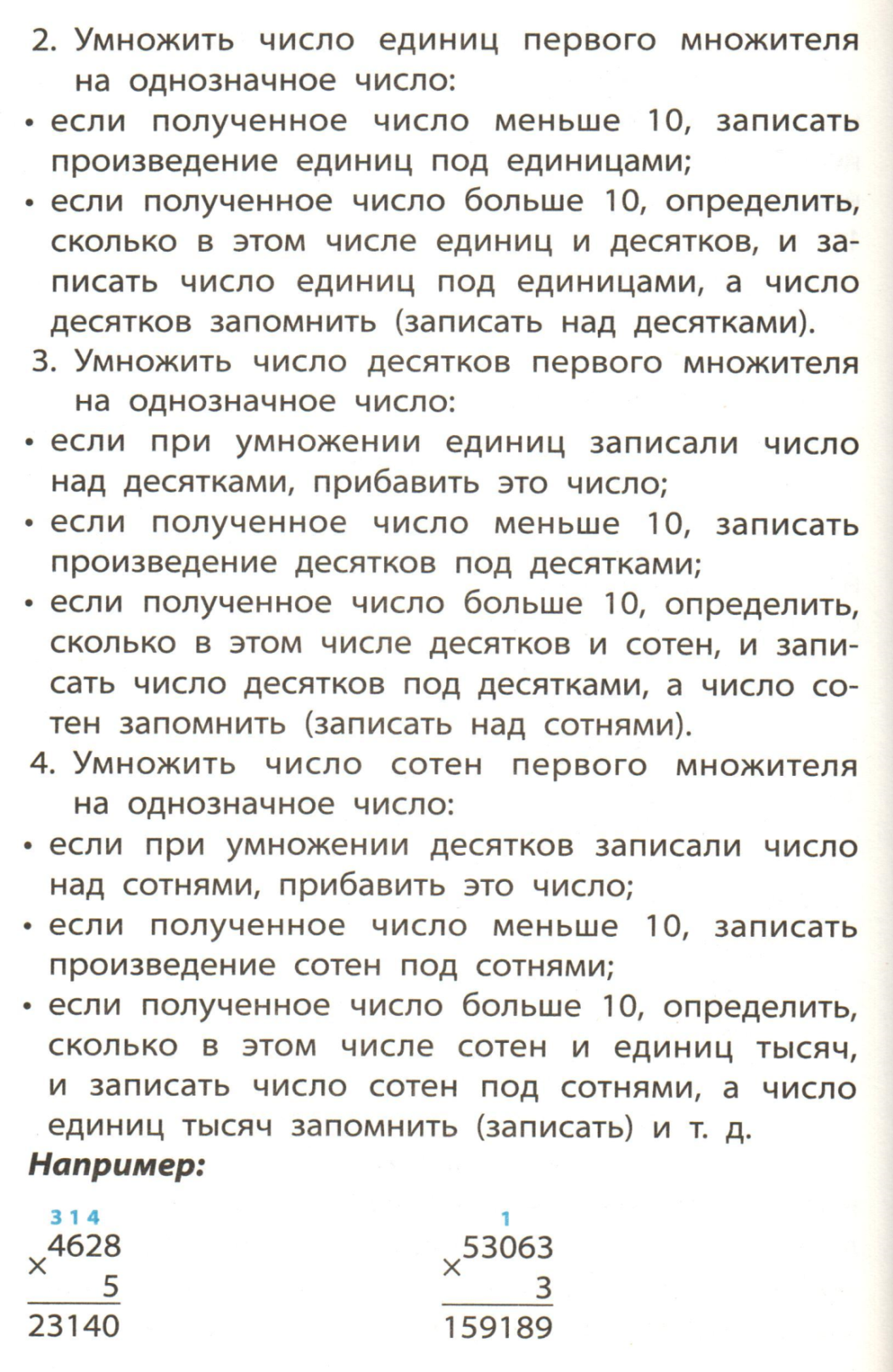 По алгоритму выполнить № 721.Разобрать алгоритм деления на однозначное число.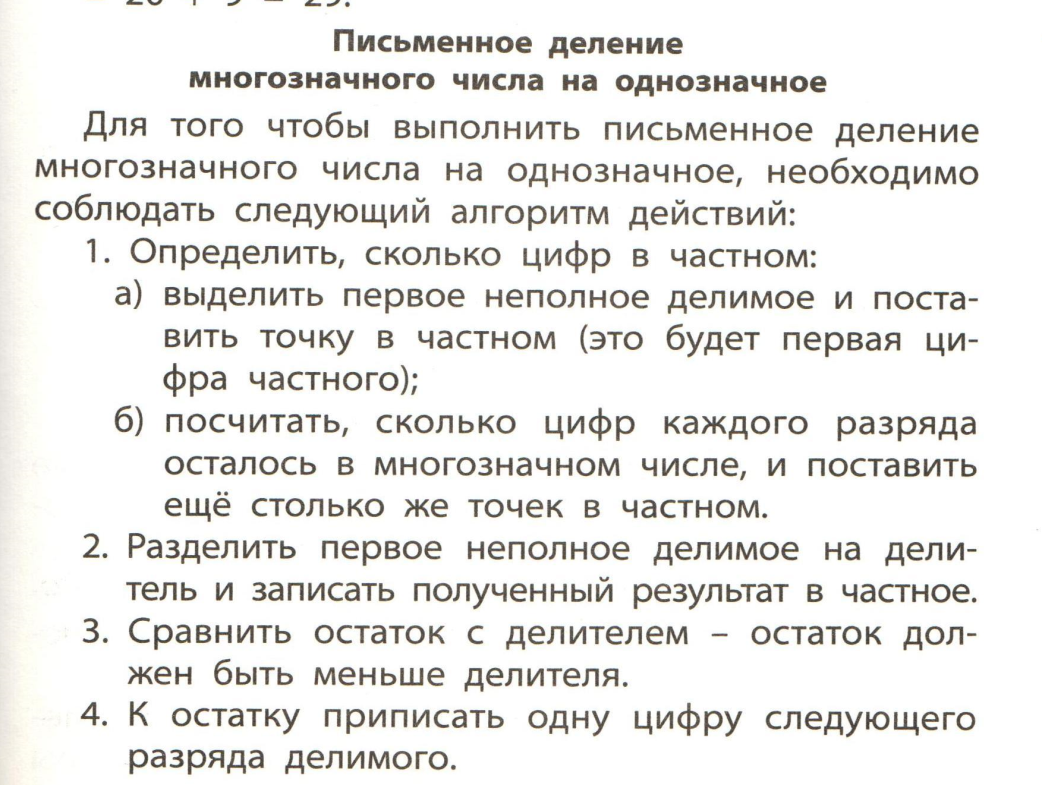 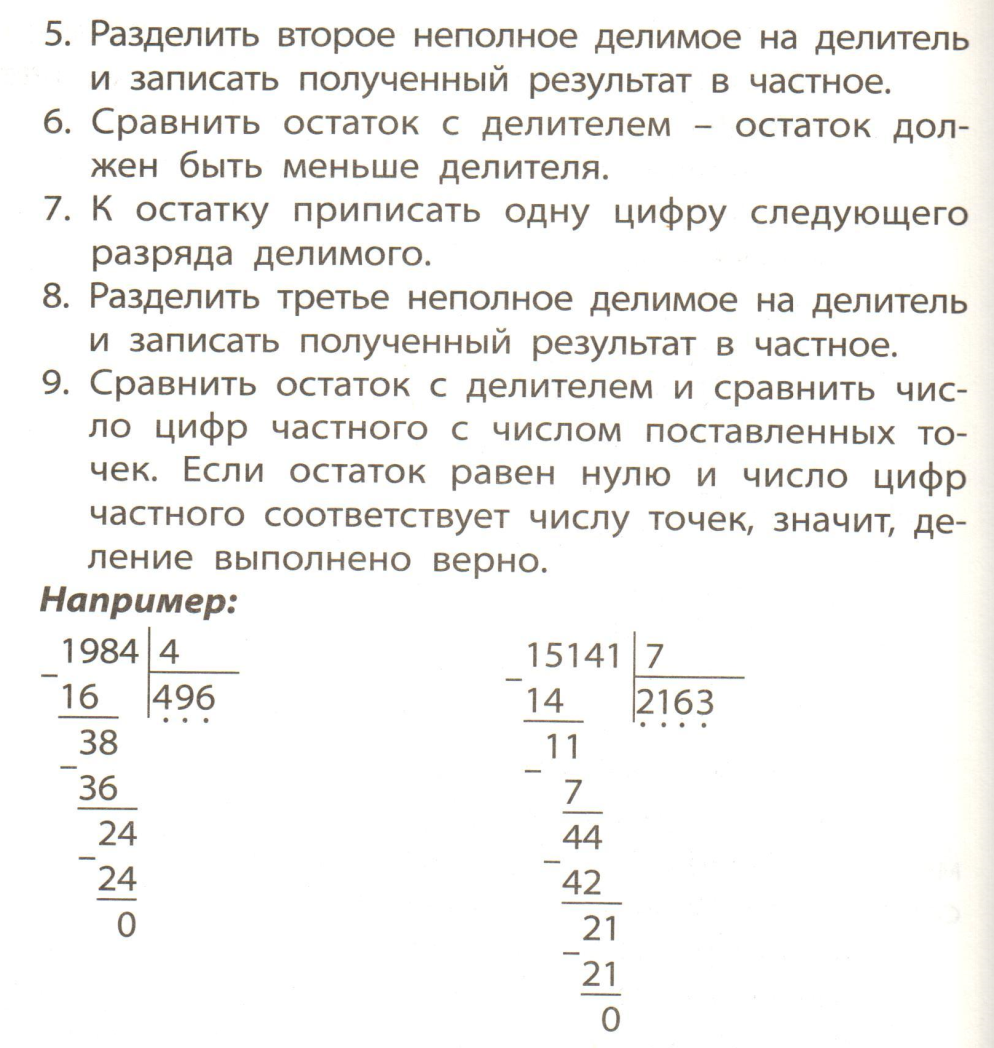 Поданному алгоритму выполнить № 728. В первом столбике последний пример опечатка. Решать надо так: 963 : 3.Алгоритмы переписать в пямятку.Предмет: ОСЖ,13.04.Тема: « Уборка квартиры»Последовательность уборки квартиры: ежедневная, еженедельная, ежемесячная, генеральная.Предмет: чтение, 13.04.К.Г. Паустовский «Телеграмма», ч.1Стр.194-196 читать, отвечать на вопросы.